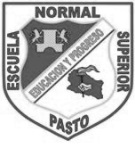 Institución Educativa MunicipalESCUELA NORMAL SUPERIOR DE PASTOCódigo: Institución Educativa MunicipalESCUELA NORMAL SUPERIOR DE PASTOVersión: AUTORIZACION DONACION Página Institución Educativa MunicipalESCUELA NORMAL SUPERIOR DE PASTOCódigo: GD-REC-007Institución Educativa MunicipalESCUELA NORMAL SUPERIOR DE PASTOInstitución Educativa MunicipalESCUELA NORMAL SUPERIOR DE PASTOVersión: 1COMUNICADOSPágina 1 de 1